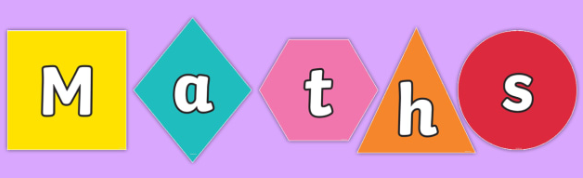 Homework: Hand out date: Friday 7th DecemberDue in date: Friday 11th DecemberTask One: Arithmetic Task LO - to recall given times-table. Login to TTRS and complete this week’s task. Task Two: complete the worksheet provided and bring back to school ready to go through and mark in class on a Friday.  LO – Add and subtract 3-digit and 2-digit numbers Video link – https://vimeo.com/461352494Only watch the video up. 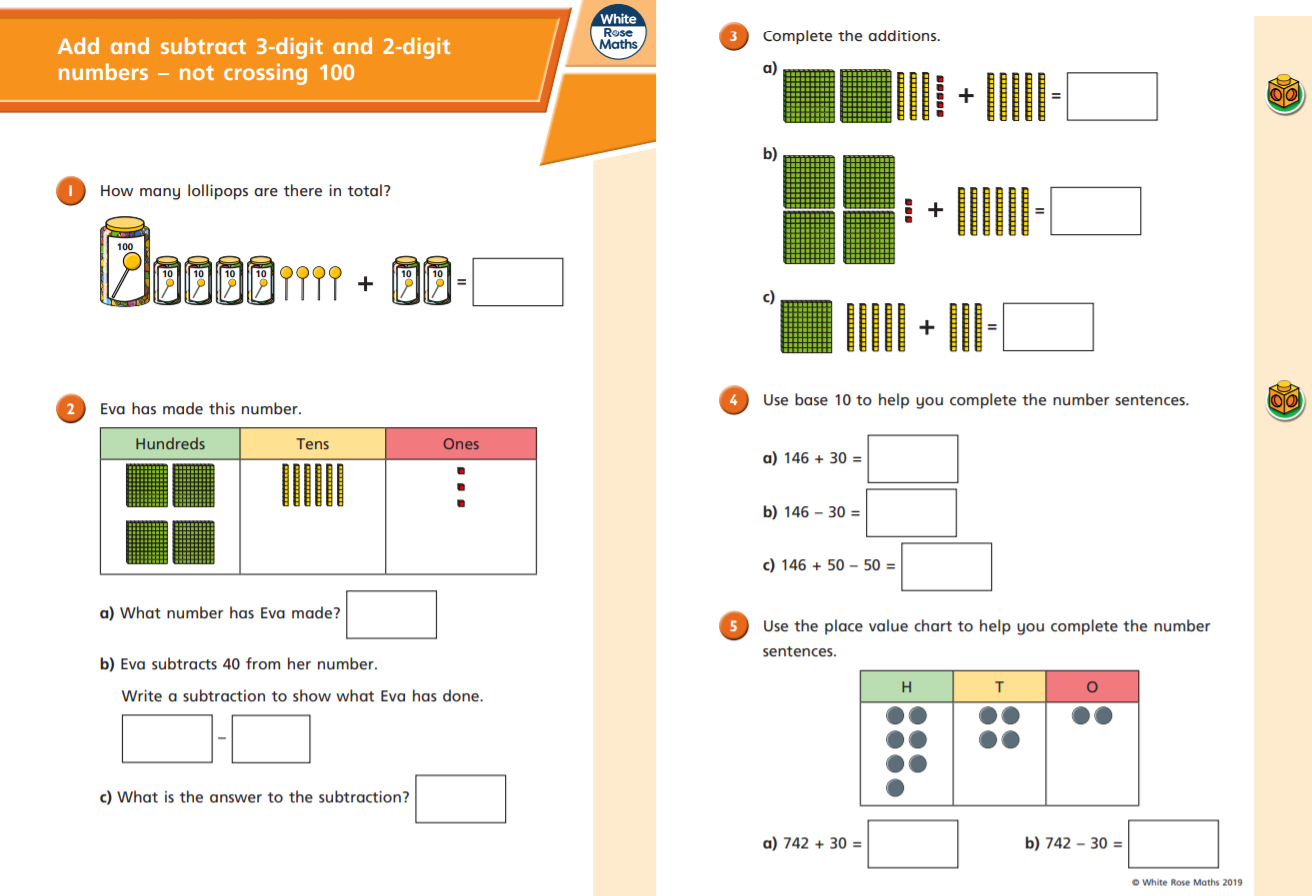 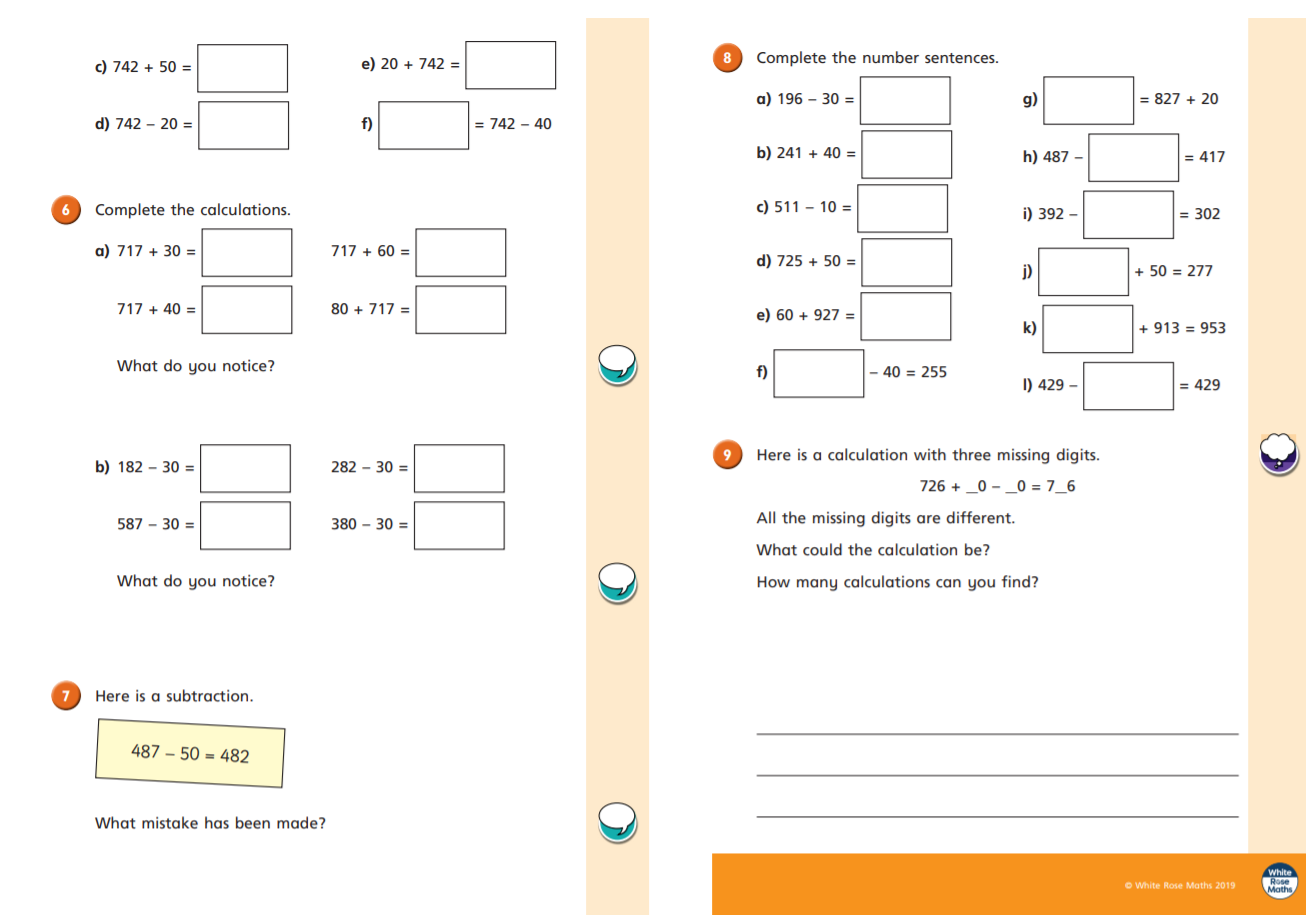 